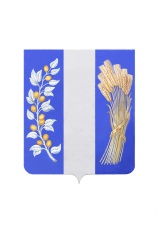 СОВЕТ ДЕПУТАТОВ МУНИЦИПАЛЬНОГО ОБРАЗОВАНИЯ«БИЧУРСКИЙ РАЙОН» РЕСПУБЛИКИ БУРЯТИЯБУРЯАД УЛАСАЙ «БЭШҮҮРЭЙ АЙМАГ» ГЭҺЭН НЮТАГАЙ ЗАСАГАЙ БАЙГУУЛАМЖЫН ҺУНГАМАЛНУУДАЙ ЗҮБЛЭЛРЕШЕНИЕот «27» декабря 2023 г.                                                                                   № 38Об утверждении прогнозного плана (программы) приватизации муниципального имущества на 2024 год и основных направлений приватизации муниципального имущества на 2025-2026 годы В соответствии с Федеральным законом от 21.12.2001 № 178-ФЗ «О приватизации государственного и муниципального имущества», Положением о порядке управления и распоряжения муниципальным имуществом муниципального образования «Бичурский район», утвержденным решением Совета депутатов МО «Бичурский район» от 27.02.2018 года № 367, Совет депутатов муниципального образования «Бичурский район» РБ решил:1. Утвердить Прогнозный план (программу) приватизации муниципального имущества на 2024 год и основные направления приватизации муниципального имущества на 2025 - 2026 годы (приложение).2.  Настоящее решение вступает в силу с момента его опубликования в районной газете «Бичурский хлебороб» и размещения на официальном сайте муниципального образования «Бичурский район» в сети интернет.3. Контроль за исполнением решения возложить на Совет депутатов муниципального образования «Бичурский район» РБ.Председатель Совета депутатов МО «Бичурский район» РБ                                                            Н.Т. ЧекинВрио главы муниципального образования «Бичурский район» РБ                                                                    М.П. Савельева                                               Приложение                                                                                  к решению Совета депутатов                                                                          МО «Бичурский район» РБ                                                                         от «27» декабря 2023 г. № 38Прогнозный план (программа) приватизации муниципального имущества на 2024 год и основные направления приватизации муниципального имущества на 2025-2026 годыРаздел I1. Общие положенияПрогнозный план (программа) приватизации муниципального имущества на 2024 год и основные направления приватизации муниципального имущества на 2025 - 2026 годы (далее - Прогнозный план) разработан в соответствии с требованиями действующего законодательства о приватизации и базируется на принципах планирования приватизации, определенных Федеральным законом от 21.12.2001 № 178-ФЗ «О приватизации государственного и муниципального имущества».Прогнозный план устанавливает приоритеты в осуществлении приватизации имущества в муниципальном образовании «Бичурский район», определяет перечень муниципального имущества Муниципального образования «Бичурский район», приватизация которого планируется в 2024 году.В течение действия Прогнозного плана в перечень имущества, предлагаемого к приватизации, могут вноситься изменения и дополнения на очередных заседаниях Совета депутатов муниципального образования «Бичурский район».2. Приоритеты в осуществлении приватизации муниципального имущества муниципального образования «Бичурский район»Приватизация муниципального имущества муниципального образования «Бичурский район» в 2024 году будет проводиться в соответствии со следующими приоритетами:- приватизация муниципального имущества, которое не обеспечивает выполнение муниципальных функций и полномочий муниципального образования «Бичурский район»;- обеспечение поступлений в местный бюджет финансовых средств от приватизации муниципального имущества; - уменьшение бюджетных расходов на управление экономикой и на поддержку нерентабельных предприятий без нанесения ущерба интересам муниципального образования.3. Прогноз влияния приватизации муниципального имущества на структурные изменения в экономикеНа 01.01.2024 года муниципальное образование «Бичурский район» является собственником следующего имущества:1. Транспортное средство ГАЗ-3102. VIN XTH31020011027223; наименование (тип ТС) легковой; категория В; год изготовления 2001; модель, № двигателя *40200M*10035358*; шасси № отсутствует; кузов № 31020010113225; цвет кузова (кабины) снежно-белый; мощность двигателя, л.с. (кВт) 90 (66,0); рабочий объем двигателя, куб. см 2445; тип двигателя бензиновый; разрешенная максимальная масса, кг 1850; масса без нагрузки, кг 1450; организация–изготовитель ТС (страна) ОАО ГАЗ Горьковский автомобильный завод РОССИЯ; ПТС 52 KA 914217 от 27.04.2001г.Регистрационный знак Н226ЕТ03. Транспортное средство находится по адресу: Республика Бурятия, Бичурский район, с. Бичура, ул. Мостовая, № 7. Раздел IIПеречень муниципального имущества муниципального образования «Бичурский район», которое планируется приватизировать в 2024 годуОтрасль экономики  -Непроизводственная сфера -Строительство            -Сельское хозяйство       -Типографские услуги      -Информационные услуги    -Издательская деятельность-Фармация                 -Торговля                 -Прочие отрасли           1Итого                    1№ 
п/пНаименование муниципального имуществаМестонахождениеИндивидуализирующие характеристикиБалансовая стоимость основных средств(руб.)Износ %Остаточная стоимость  (руб.)1.Транспортное средство ГАЗ-3102Республика Бурятия, Бичурский район, с. Бичура, ул. Мостовая, № 7VIN XTH31020011027223; наименование (тип ТС) легковой; категория В; год изготовления 2001; модель, № двигателя *40200M*10035358*; шасси № отсутствует; кузов № 31020010113225; цвет кузова (кабины) снежно-белый; мощность двигателя, л.с. (кВт) 90 (66,0); рабочий объем двигателя, куб. см 2445; тип двигателя бензиновый; разрешенная максимальная масса, кг 1850; масса без нагрузки, кг 1450; организация–изготовитель ТС (страна) ОАО ГАЗ Горьковский автомобильный завод РОССИЯ; ПТС 52 KA 914217 от 27.04.2001г.Регистрационный знак Н226ЕТ03260867,48100%260867,48